MENUSSEMAINE DU 13 AU 17 JUIN 2022MANGER SAIN, LOCAL, BIO ET MAISON 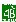 Les menus sont susceptibles d’être modifiés en fonction des approvisionnements                  La Gestionnaire					Le principal                      Mme FORAISON					M. BOURGOINLUNDI 13 JUINSalade verte – crudités locales de saison ouAssortiment de grillades – fish & chipsPommes de terre rôties au four – haricots verts persillésProduits laitiers – fromages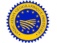 Fruits de saison ou locaux MARDI 14 JUINSalade verte au chèvre chaud – crudités locales de saison ou Sauté de boeufblonde d’aquitaine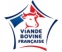 Pavé de merlu – garniture méditerranéennePolenta crémeuseProduits laitiers – fromagesFraises d’AugyMERCREDI 15 JUINSalade verte – mini club sandwich thon œufs durs crudités Capelettis au gorgonzolaProduits laitiers – fromagesFruits de saison ou locaux – framboisier aux framboises d’AugyJEUDI 16 JUINSalade verte – crudités locales de saison ou Bruschetta végétariennesAlt : paupiettes de veau du chef sauce champignons fraisJardinière de légumes Produits laitiers – fromagesFruits de saison ou locaux – cornet de glaceVENDREDI 17 JUINSalade verte – crudités locales de saison ou - charcuteries Lasagnes de saumon et épinardsArrivage de truites fraîches de prégilbert – fenouil rôti à l’orangeProduits laitiers – fromagesFruits de saison ou locaux – salade de fruits frais